АДМИНИСТРАЦИЯ   ВЕСЬЕГОНСКОГО РАЙОНАТВЕРСКОЙ  ОБЛАСТИП О С Т А Н О В Л Е Н И Ег. Весьегонск29.12.2017                                                                			   № 641п о с т а н о в л я ю:Утвердить муниципальную программу муниципального образования Тверской области «Весьегонский район» «Управление муниципальными финансами и совершенствование доходного потенциала в Весьегонском районе» на 2018-2023 годы (прилагается).Разместить настоящее постановление  на официальном сайте муниципального образования Тверской области «Весьегонский район» в информационно-телекоммуникационной сети Интернета.Настоящее постановление вступает в силу после его официального опубликования в газете «Весьегонская жизнь» и распространяется на правоотношения, возникшие с 01.01.2018 года.Контроль за выполнением настоящего постановления возложить на заместителя главы администрации, заведующего финансовым отделом администрации района  Брагину И.В.И.о.главы администрации района:                                 А.А.ТихоновОб утверждении муниципальной программы муниципального образования Тверской области «Весьегонский район» «Управление муниципальными финансами и совершенствование доходного потенциала в Весьегонском районе» на 2018-2023 годы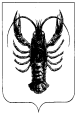 